MondayTuesdayWednesdayThursdayFriday9:00-9:35PE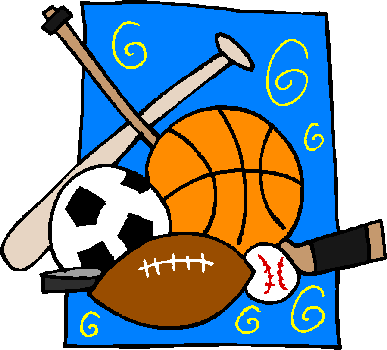 PEPEPEPE10:15-11:15Tech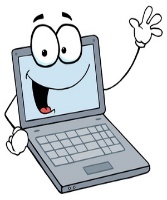 10:30Snack/Bathroom Break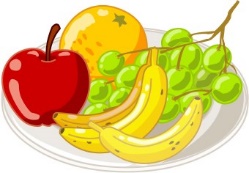 Snack/Bathroom BreakSnack/Bathroom BreakSnack/Bathroom BreakSnack/Bathroom Break12:05-12:45Recess/Lunch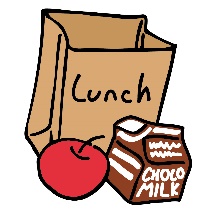 Recess/LunchRecess/LunchRecess/LunchRecess/Lunch1:10-1:45Music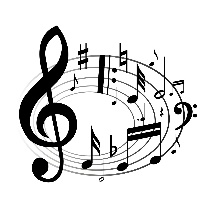 Art(every other week)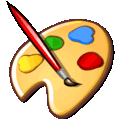 MusicLibrary (1:10-1:30)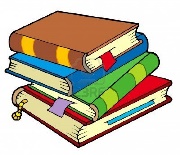 